MASSACHUSETTS DEPARTMENT OF ELEMENTARY AND SECONDARY EDUCATIONCOORDINATED PROGRAM REVIEW REPORTBaystate Academy Charter Public School SCOPE OF COORDINATED PROGRAM REVIEWS	3COORDINATED PROGRAM REVIEW ELEMENTS	4REPORT INTRODUCTION	7DEFINITION OF COMPLIANCE RATINGS	9LEGAL STANDARDS, COMPLIANCE RATINGS AND FINDINGS:	10SPECIAL EDUCATION	11CIVIL RIGHTS AND OTHER RELATED GENERAL EDUCATION REQUIREMENTS	18ENGLISH LEARNER EDUCATION	27MASSACHUSETTS DEPARTMENT OF ELEMENTARY AND SECONDARY EDUCATIONCOORDINATED PROGRAM REVIEW REPORTBaystate Academy Charter Public School SCOPE OF COORDINATED PROGRAM REVIEWS As one part of its accountability system, the Department of Elementary and Secondary Education oversees local compliance with education requirements through the Coordinated Program Review (CPR). All reviews cover selected requirements in the following areas:Special Education (SE)selected requirements from the federal Individuals with Disabilities Education Act (IDEA-2004); the federal regulations promulgated under that Act at 34 CFR Part 300; M.G.L. c. 71B, and the Massachusetts Board of Education’s Special Education regulations (603 CMR 28.00), as amended effective March 1, 2007. The 2016 - 2017 Web-based Monitoring System (WBMS) districts conducted self-assessments across all criteria.Civil Rights Methods of Administration and Other General Education Requirements (CR)selected federal civil rights requirements, including requirements under Title VI of the Civil Rights Act of 1964; the Equal Educational Opportunities Act of 1974; Title IX of the Education Amendments of 1972; Section 504 of the Rehabilitation Act of 1973, and Title II of the Americans with Disabilities Act of 1990, together with selected state requirements under M.G.L. c. 76, Section 5 as amended by Chapter 199 of the Acts of 2011 and M.G.L. c. 269 §§ 17 through 19.selected requirements from the Massachusetts Board of Education’s Physical Restraint regulations (603 CMR 46.00).selected requirements from the Massachusetts Board of Education’s Student Learning Time regulations (603 CMR 27.00).various requirements under other federal and state laws.The 2016 - 2017 Web-based Monitoring System (WBMS) districts conducted self-assessments across all criteria.English Learner Education (ELE) in Public Schoolsselected requirements from M.G.L. c. 71A, the state law that governs the provision of education to limited English proficient students, and 603 CMR 14.00, as well as the No Child Left Behind Act of 2001 and Title VI of the Civil Rights Act of 1964.  During the 2016 - 2017 school year, all districts that enroll limited English proficient students will be reviewed using a combination of updated standards and a self-assessment instrument overseen by the Department’s Office of Language Acquisition and Academic Achievement (OELAAA), including a request for information regarding ELE programs and staff qualifications.Some reviews also cover selected requirements in: College, Career and Technical Education (CCTE) college, career and technical education programs under the federal Carl D. Perkins Vocational and Technical Education Act of 1998 and M.G.L. c. 74.Districts providing Title I services participate in Title I program monitoring during the same year they are scheduled for a Coordinated Program Review. Details regarding the Title I program monitoring process are available at: http://www.doe.mass.edu/titlei/monitoring.COORDINATED PROGRAM REVIEW ELEMENTSTeam:	Depending upon the size of a school district and the number of programs to be reviewed, a team of one to eight Department staff members conducts onsite activities over two to five days in a school district or charter school.Timing:	Each school district and charter school in the Commonwealth is scheduled to receive a Coordinated Program Review every six years and a mid-cycle special education follow-up visit three years after the Coordinated Program Review; approximately 66 school districts and charter schools are scheduled for Coordinated Program Reviews in 2016 - 2017, of which all districts participated in the Web-based Monitoring System (WBMS).  The Department’s                     2016 - 2017 schedule of Coordinated Program Reviews is posted on the Department’s web site at <<http://www.doe.mass.edu/pqa/review/cpr/schedule.html>>.  The statewide six-year Program Review cycle, including the Department’s Mid-cycle follow-up monitoring schedule, is posted at <<http://www.doe.mass.edu/pqa/review/cpr/6yrcycle.html>>.Criteria:	The Program Review criteria for each WBMS review begins with the district/school conducting a self-assessment across all 56 current special education criteria and 26 civil rights criteria.  The Office of Public School Monitoring through its Desk Review procedures examines the district/school’s self-assessment submission and determines which criteria will be followed–up on through onsite verification activities. For more details, please see the section on The Web-based Approach to Special Education and Civil Rights Monitoring at the beginning of the School District Information Package for Special Education and Civil Rights.The requirements selected for review in all of the regulated programs are those that are most closely aligned with the goals of the Massachusetts Education Reform Act of 1993 to promote student achievement and high standards for all students.WBMS Methods: Methods used in reviewing special education and civil rights programs include:Self-Assessment Phase:District/school review of special education and civil rights documentation for required elements including document uploads. Upon completion of this portion of the district/school’s self-assessment, it is submitted to the Department for review.District/school review of a sample of special education student records selected across grade levels, disability categories and level of need. Additional requirements for the appropriate selection of the student record sample can be found in Appendix II: Student Record Review Procedures of the School District Information Package for Special Education.Upon completion of these two portions of the district/school’s self-assessment, it is submitted to the Department for review.On-site Verification Phase: Includes activities selected from the following;Interviews of administrative, instructional, and support staff consistent with those criteria selected for onsite verification.Interviews of parent advisory council (PAC) representatives and other telephone interviews, as requested, by other parents or members of the general public.Review of student records for special education: The Department may select a sample of student records from those the district reviewed as part of its self-assessment, as well as records chosen by the Department from the special education student roster. The onsite team will conduct this review, using standard Department procedures, to determine whether procedural and programmatic requirements have been implemented.Surveys of parents of students with disabilities: Parents of students with disabilities whose files are selected for the record review, as well as the parents of an equal number of other students with disabilities, are sent a survey that solicits information regarding their experiences with the district’s implementation of special education programs, related services, and procedural requirements.Observation of classrooms and other facilities: The onsite team visits a sample of classrooms and other school facilities used in the delivery of programs and services to determine general levels of compliance with program requirements.Review of additional documents for special education or civil rights.Methods for all other programs in the Coordinated Program Review:Review of documentation about the operation of the charter school or district's programs.Interviews of administrative, instructional, and support staff across all grade levels.Telephone interviews as requested by other parents or members of the general public.Review of student records for English learner education and college, career and technical education:  The Department selects a representative sample of student records for the onsite team to review, using standard Department procedures, to determine whether procedural and programmatic requirements have been implemented.Surveys of parents of English learners whose files are selected for the record review are sent a survey of their experiences with the district's implementation of the English learner education program and related procedural requirements.Observation of classrooms and other facilities: The onsite team visits a sample of classrooms and other school facilities used in the delivery of programs and services to determine general levels of compliance with program requirements.Report:	Preparation: At the end of the onsite visit, the onsite team will hold an informal exit meeting to summarize its comments for the superintendent or charter school leader and anyone else he or she chooses.  Within approximately 45 business days of the onsite visit, the onsite chairperson will forward to the superintendent or charter school leader (and collaborative director where applicable) a Draft Report containing comments from the Program Review.  The Draft Report comments for special education and civil rights are provided to the district/school on-line through the Web-based Monitoring System (WBMS).  These comments will, once the district has had a chance to respond, form the basis for any findings by the Department.  The district (and collaborative) will then have 10 business days to review the report for accuracy before the publication of a Final Report with ratings and findings (see below).  The Final Report will be issued within approximately 60 business days of the conclusion of the onsite visit and posted on the Department’s website at <http://www.doe.mass.edu/pqa/review/cpr/reports/>.Content of Final Report:Ratings. In the Final Report, the onsite team gives a rating for each compliance criterion it has reviewed; those ratings are “Commendable,” “Implemented,” “Implementation in Progress,” “Partially Implemented,” “Not Implemented,” and “Not Applicable.” “Implementation in Progress,” used for criteria containing new or updated legal requirements, means that the district has implemented any old requirements contained in the criterion and is training staff or beginning to implement the new requirements in such a way that the onsite team anticipates that the new requirements will be implemented by the end of the school year.Findings. The onsite team includes a finding in the Final Report for each criterion that it rates “Commendable,” “Partially Implemented,” “Not Implemented,” or “Implementation in Progress,” explaining the basis for the rating. It may also include findings for other related criteria.Response:	Where criteria are found “Partially Implemented” or “Not Implemented,” the district or charter school must propose corrective action to bring those areas into compliance with the relevant statutes and regulations.  This corrective action plan (CAP) will be due to the Department within 20 business days after the issuance of the Final Report and is subject to the Department’s review and approval.  Department staff will offer districts and charter schools technical assistance on the content and requirements for developing an approvable CAP.Department staff will also provide ongoing technical assistance as the school or district is implementing the approved corrective action plan. School districts and charter schools must demonstrate effective resolution of noncompliance identified by the Department as soon as possible but in no case later than one year from the issuance of the Department’s Final Program Review Report.INTRODUCTION TO THE FINAL REPORTA three-member Massachusetts Department of Elementary and Secondary Education team conducted a Coordinated Program Review at Baystate Academy Charter Public School during the week of March 27, 2017 to evaluate the implementation of selected criteria in the program areas of special education, civil rights and other related general education requirements, and English learner education.  The team appreciated the opportunity to interview staff and parents, to observe classroom facilities and to review the programs underway in the charter school.The Department is submitting the following Coordinated Program Review Report containing findings made pursuant to this onsite visit.  In preparing this report, the team reviewed extensive written documentation regarding the operation of the school's programs, together with information gathered by means of the following Department program review methods: Interviews of four administrative staff.Interviews of 12 teaching and support services staff across all levels.Interview of one parent advisory council (PAC) representative.Interviews as requested by persons from the general public.Student record review: A sample of 23 special education student records and 20 English learner education student records.Surveys of parents of students with disabilities: 50 parents of students with disabilities were sent surveys that solicited information about their experiences with the charter school’s implementation of special education programs, related services and procedural requirements. Six of these parent surveys were returned to the Department of Elementary and Secondary Education for review.Surveys of parents of ELE students: 35 parents of ELE students were sent surveys that solicited information about their experiences with the charter school’s implementation of English learner education programs, services, and procedural requirements. No parent surveys were returned to the Department of Elementary and Secondary Education for review.Observation of classrooms and other facilities.  A sample of three instructional classrooms and other school facilities used in the delivery of programs and services was visited to examine general levels of compliance with program requirements.The report includes findings in the program areas reviewed organized under nine components.  These components are: Component I: Assessment of StudentsComponent II: Student Identification and Program PlacementComponent III: Parent and Community InvolvementComponent IV: Curriculum and InstructionComponent V: Student Support ServicesComponent VI: Faculty, Staff and AdministrationComponent VII: FacilitiesComponent VIII: Program EvaluationComponent IX: Recordkeeping and Fund UseBaystate Academy Charter Public School  SUMMARY OF COMPLIANCE CRITERIA RATINGS 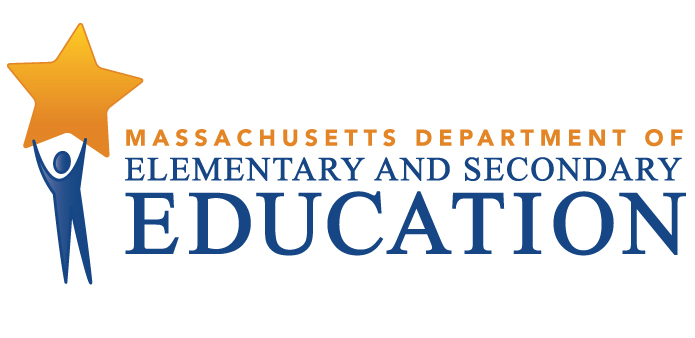 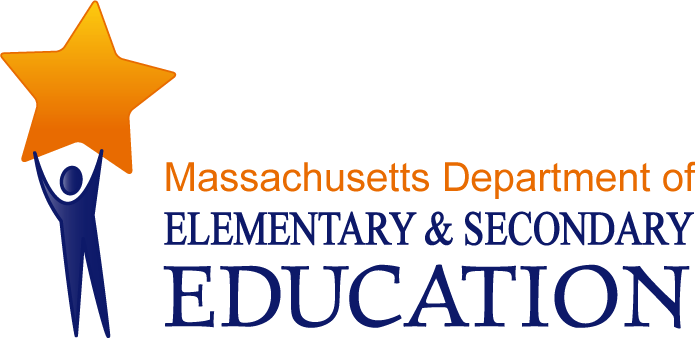 Baystate Academy Charter Public SchoolCOORDINATED PROGRAM REVIEWREPORT OF FINDINGSDates of Onsite Visit: March 27-28, 2017Date of Draft Report: July 5, 2017Date of Final Report: September 8, 2017Action Plan Due: October 6, 2017Department of Elementary and Secondary Education Onsite Team Members:Marc Oldenburg, Office of Public School Monitoring (PSM) ChairMichelle Poulin, PSMSara Nino, Office of English Language Acquisition and Academic Achievement (OELAAA) ChairThe charter school conducted a self-assessment and the Department reviewed all of the criteria in the specific program areas.  The Coordinated Program Review Report includes those criteria that were found by the team to be implemented in a “Commendable” manner, as well as criteria receiving a rating of "Partially Implemented," "Not Implemented," or “Implementation in Progress.” (Refer to the “Definition of Compliance Ratings” section of the report.) Program Review Reports no longer include criteria receiving a rating of “Implemented” or “Not Applicable.”  This change will allow the charter school and the Department to focus their efforts on those areas requiring corrective action.  For those criteria receiving a rating of “Partially Implemented” or “”Not Implemented,” the charter school must propose to the Department corrective actions to bring those areas into compliance with the controlling statute or regulation. For any criteria receiving a rating of “Implementation in Progress,” the school must indicate the steps they will continue to take in order to fulfill the regulatory requirements. Charter schools are expected to incorporate the corrective actions into their school improvement plans, including their professional development plans.DEFINITION OF COMPLIANCE RATINGSDEFINITION OF COMPLIANCE RATINGSCommendableAny requirement or aspect of a requirement implemented in an exemplary manner significantly beyond the requirements of law or regulation.ImplementedThe requirement is substantially met in all important aspects.Implementation in ProgressThis rating is used for criteria containing new or updated legal requirements and means that the district has implemented any old requirements contained in the criterion and is training staff or beginning to implement the new requirements in such a way that the onsite team anticipates that the new requirements will be implemented by the end of the school year.Partially ImplementedThe requirement, in one or several important aspects, is not entirely met.Not ImplementedThe requirement is totally or substantially not met.Not Applicable The requirement does not apply to the school district or charter school.Special EducationCivil Rights and Other General Education RequirementsEnglish Learner EducationIMPLEMENTEDSE 1, SE 2, SE 3, SE 3A, SE 4, SE 5, SE 6, SE 8, SE 9A, SE 10, SE 12, SE 13, SE 14, SE 15, SE 18A, SE 19, SE 20, SE 21, SE 22, SE 24, SE 25A, SE 25B, SE 26, SE 27, SE 29, SE 32, SE 33, SE 34, SE 35, SE 36, SE 40, SE 41, SE 43, SE 44, SE 45, SE 47, SE 48, SE 49, SE 50, SE 51, SE 52, SE 52A, SE 53, SE 54, SE 55, SE 56, SE 59CR 3, CR 6, CR 7A, CR 7B, CR 8, CR 9, CR 10, CR 10B, CR 12A, CR 13, CR 14, CR 15, CR 20, CR 21, CR 22, CR 23, CR 24, CR 25, CR 26AELE 1, ELE 2, ELE 3, ELE 4, ELE 5, ELE 6, ELE 7, ELE 8, ELE 9, ELE 10, ELE 11, ELE 12, ELE 13, ELE 14, ELE 15, ELE 16, ELE 18PARTIALLYIMPLEMENTEDSE 9, SE 11, SE 18B, SE 25, SE 46CR 7, CR 10A, CR 10C, CR 11A, CR 16, CR 17A, CR 18, CR 18AELE 17NOT IMPLEMENTEDNOT APPLICABLESE 7, SE 16, SE 17, SE 37, SE 38, SE 39A, SE 39B, SE 42CR 7CCRITERIONNUMBERLegal StandardLegal StandardLegal StandardLegal StandardSE 9Timeline for determination of eligibility and provision of documentation to parentWithin forty-five (45) school working days after receipt of the parent's written consent to an initial evaluation or a re-evaluation, the school district determines whether the student is eligible for special education and provides to the parent either a proposed IEP and (except in cases covered by 603 CMR 28.06(2)(e)) proposed placement or a written explanation of the finding of no eligibility.Timeline for determination of eligibility and provision of documentation to parentWithin forty-five (45) school working days after receipt of the parent's written consent to an initial evaluation or a re-evaluation, the school district determines whether the student is eligible for special education and provides to the parent either a proposed IEP and (except in cases covered by 603 CMR 28.06(2)(e)) proposed placement or a written explanation of the finding of no eligibility.Timeline for determination of eligibility and provision of documentation to parentWithin forty-five (45) school working days after receipt of the parent's written consent to an initial evaluation or a re-evaluation, the school district determines whether the student is eligible for special education and provides to the parent either a proposed IEP and (except in cases covered by 603 CMR 28.06(2)(e)) proposed placement or a written explanation of the finding of no eligibility.Timeline for determination of eligibility and provision of documentation to parentWithin forty-five (45) school working days after receipt of the parent's written consent to an initial evaluation or a re-evaluation, the school district determines whether the student is eligible for special education and provides to the parent either a proposed IEP and (except in cases covered by 603 CMR 28.06(2)(e)) proposed placement or a written explanation of the finding of no eligibility.State RequirementsState RequirementsFederal RequirementsFederal Requirements603 CMR 28.05(1); 28.06(2)(e)603 CMR 28.05(1); 28.06(2)(e)Rating: Partially Implemented District Response Required:YesDepartment of Elementary and Secondary Education Findings:Student record review and interviews indicated that within 45 school working days of the parent's written consent to an initial evaluation or a re-evaluation, the charter school does not consistently determine whether the student is eligible for special education and provide to the parent either a proposed IEP and placement or a written explanation of the finding of no eligibility.CRITERIONNUMBERLegal StandardLegal StandardLegal StandardLegal StandardSE 11School district response to parental request for independent educational evaluationIf a parent disagrees with an initial evaluation or re-evaluation completed by the school district, and the parent requests an independent educational evaluation, the district implements the following requirements:All independent educational evaluations funded by the district are conducted by qualified persons who are registered, certified, licensed or otherwise approved and who abide by the rates set by the state agency responsible for setting such rates.  Unique circumstances of the student are to be justified when an individual assessment rate is higher than that normally allowed.The school district has procedures to offer parents the option of participating in an income eligibility program for free or reduced cost independent educational evaluations that are equivalent to the types of assessments done by the school district.The district extends the right to a publicly funded independent educational evaluation (only if cost shared or funded for state wards or for students receiving free or reduced cost lunch) for sixteen (16) months from the date of the evaluation with which the parent disagrees.If the parent is requesting an independent education evaluation in an area not assessed by the school district, the student does not meet income eligibility standards or the family chooses not to provide financial documentation to the school district establishing family income level, the school district shall respond in accordance with the requirements of federal law.  Within five school days, the district shall either agree to pay for the independent education evaluation or, proceed to the Bureau of Special Education Appeals (BSEA) to show that its evaluation was comprehensive and appropriate.  If the Bureau of Special Education Appeals finds that the school district’s evaluation was comprehensive and appropriate, then the school district shall not be obligated to pay for the independent educational evaluation requested by the parent.Whenever possible, the independent educational evaluation is completed and a written report sent no later than thirty (30) days after the date the parent requests the independent educational evaluation.  If publicly funded, the report is sent to the parents and to the school district.  The independent evaluator’s report summarizes, in writing, procedures, assessments, results, and diagnostic impressions as well as educationally relevant recommendations for meeting identified needs of the student. The independent evaluator recommends appropriate types of placements but does not recommend specific classrooms or schools.Within ten (10) school days from the time the school district receives the report of the independent educational evaluation, the Team reconvenes and considers the independent educational evaluation (which may be publicly or privately funded) and whether a new or amended IEP is appropriate.School district response to parental request for independent educational evaluationIf a parent disagrees with an initial evaluation or re-evaluation completed by the school district, and the parent requests an independent educational evaluation, the district implements the following requirements:All independent educational evaluations funded by the district are conducted by qualified persons who are registered, certified, licensed or otherwise approved and who abide by the rates set by the state agency responsible for setting such rates.  Unique circumstances of the student are to be justified when an individual assessment rate is higher than that normally allowed.The school district has procedures to offer parents the option of participating in an income eligibility program for free or reduced cost independent educational evaluations that are equivalent to the types of assessments done by the school district.The district extends the right to a publicly funded independent educational evaluation (only if cost shared or funded for state wards or for students receiving free or reduced cost lunch) for sixteen (16) months from the date of the evaluation with which the parent disagrees.If the parent is requesting an independent education evaluation in an area not assessed by the school district, the student does not meet income eligibility standards or the family chooses not to provide financial documentation to the school district establishing family income level, the school district shall respond in accordance with the requirements of federal law.  Within five school days, the district shall either agree to pay for the independent education evaluation or, proceed to the Bureau of Special Education Appeals (BSEA) to show that its evaluation was comprehensive and appropriate.  If the Bureau of Special Education Appeals finds that the school district’s evaluation was comprehensive and appropriate, then the school district shall not be obligated to pay for the independent educational evaluation requested by the parent.Whenever possible, the independent educational evaluation is completed and a written report sent no later than thirty (30) days after the date the parent requests the independent educational evaluation.  If publicly funded, the report is sent to the parents and to the school district.  The independent evaluator’s report summarizes, in writing, procedures, assessments, results, and diagnostic impressions as well as educationally relevant recommendations for meeting identified needs of the student. The independent evaluator recommends appropriate types of placements but does not recommend specific classrooms or schools.Within ten (10) school days from the time the school district receives the report of the independent educational evaluation, the Team reconvenes and considers the independent educational evaluation (which may be publicly or privately funded) and whether a new or amended IEP is appropriate.School district response to parental request for independent educational evaluationIf a parent disagrees with an initial evaluation or re-evaluation completed by the school district, and the parent requests an independent educational evaluation, the district implements the following requirements:All independent educational evaluations funded by the district are conducted by qualified persons who are registered, certified, licensed or otherwise approved and who abide by the rates set by the state agency responsible for setting such rates.  Unique circumstances of the student are to be justified when an individual assessment rate is higher than that normally allowed.The school district has procedures to offer parents the option of participating in an income eligibility program for free or reduced cost independent educational evaluations that are equivalent to the types of assessments done by the school district.The district extends the right to a publicly funded independent educational evaluation (only if cost shared or funded for state wards or for students receiving free or reduced cost lunch) for sixteen (16) months from the date of the evaluation with which the parent disagrees.If the parent is requesting an independent education evaluation in an area not assessed by the school district, the student does not meet income eligibility standards or the family chooses not to provide financial documentation to the school district establishing family income level, the school district shall respond in accordance with the requirements of federal law.  Within five school days, the district shall either agree to pay for the independent education evaluation or, proceed to the Bureau of Special Education Appeals (BSEA) to show that its evaluation was comprehensive and appropriate.  If the Bureau of Special Education Appeals finds that the school district’s evaluation was comprehensive and appropriate, then the school district shall not be obligated to pay for the independent educational evaluation requested by the parent.Whenever possible, the independent educational evaluation is completed and a written report sent no later than thirty (30) days after the date the parent requests the independent educational evaluation.  If publicly funded, the report is sent to the parents and to the school district.  The independent evaluator’s report summarizes, in writing, procedures, assessments, results, and diagnostic impressions as well as educationally relevant recommendations for meeting identified needs of the student. The independent evaluator recommends appropriate types of placements but does not recommend specific classrooms or schools.Within ten (10) school days from the time the school district receives the report of the independent educational evaluation, the Team reconvenes and considers the independent educational evaluation (which may be publicly or privately funded) and whether a new or amended IEP is appropriate.School district response to parental request for independent educational evaluationIf a parent disagrees with an initial evaluation or re-evaluation completed by the school district, and the parent requests an independent educational evaluation, the district implements the following requirements:All independent educational evaluations funded by the district are conducted by qualified persons who are registered, certified, licensed or otherwise approved and who abide by the rates set by the state agency responsible for setting such rates.  Unique circumstances of the student are to be justified when an individual assessment rate is higher than that normally allowed.The school district has procedures to offer parents the option of participating in an income eligibility program for free or reduced cost independent educational evaluations that are equivalent to the types of assessments done by the school district.The district extends the right to a publicly funded independent educational evaluation (only if cost shared or funded for state wards or for students receiving free or reduced cost lunch) for sixteen (16) months from the date of the evaluation with which the parent disagrees.If the parent is requesting an independent education evaluation in an area not assessed by the school district, the student does not meet income eligibility standards or the family chooses not to provide financial documentation to the school district establishing family income level, the school district shall respond in accordance with the requirements of federal law.  Within five school days, the district shall either agree to pay for the independent education evaluation or, proceed to the Bureau of Special Education Appeals (BSEA) to show that its evaluation was comprehensive and appropriate.  If the Bureau of Special Education Appeals finds that the school district’s evaluation was comprehensive and appropriate, then the school district shall not be obligated to pay for the independent educational evaluation requested by the parent.Whenever possible, the independent educational evaluation is completed and a written report sent no later than thirty (30) days after the date the parent requests the independent educational evaluation.  If publicly funded, the report is sent to the parents and to the school district.  The independent evaluator’s report summarizes, in writing, procedures, assessments, results, and diagnostic impressions as well as educationally relevant recommendations for meeting identified needs of the student. The independent evaluator recommends appropriate types of placements but does not recommend specific classrooms or schools.Within ten (10) school days from the time the school district receives the report of the independent educational evaluation, the Team reconvenes and considers the independent educational evaluation (which may be publicly or privately funded) and whether a new or amended IEP is appropriate.State RequirementsState RequirementsFederal RequirementsFederal Requirements603 CMR 28.04(5)603 CMR 28.04(5)34 CFR 300.50234 CFR 300.502Rating: Partially Implemented District Response Required:YesDepartment of Elementary and Secondary Education Findings:Document review and interviews indicated that the charter school's procedures for responding to a parental request for an independent educational evaluation (IEE) do not include the following requirements: 1) within five school days, the school shall either agree to pay for the IEE or proceed to the Bureau of Special Education Appeals (BSEA) to show that its evaluation was comprehensive and appropriate; 2) whenever possible, the IEE is completed and a written report is sent no later than 30 days after the date the parent requests the IEE; 3) the independent evaluator's report summarizes, in writing, the procedures, assessments, results, diagnostic impressions, and appropriate types of placements as well as educationally relevant recommendations for meeting the identified needs of the student, but does not recommend specific classrooms or schools; and 4) within 10 school days from the time the charter school receives the report of the IEE, the Team reconvenes and considers the report.CRITERIONNUMBERLegal StandardLegal StandardLegal StandardLegal StandardSE 18BDetermination of placement; provision of IEP to parentAt the Team meeting, after the IEP has been fully developed, the Team determines the appropriate placement to deliver the services on the student’s IEP.Unless the student’s IEP requires some other arrangement, the student is educated in the school that he or she would attend if the student did not require special education.The decision regarding placement is based on the IEP, including the types of related services that are to be provided to the student, the type of settings in which those services are to be provided, the types of service providers, and the location at which the services are to be provided.ReservedImmediately following the development of the IEP, the district provides the parent with two (2) copies of the proposed IEP and proposed placement along with the required notice, except that the proposal of placement may be delayed according to the provisions of 603 CMR 28.06(2)(e) in a limited number of cases.Determination of placement; provision of IEP to parentAt the Team meeting, after the IEP has been fully developed, the Team determines the appropriate placement to deliver the services on the student’s IEP.Unless the student’s IEP requires some other arrangement, the student is educated in the school that he or she would attend if the student did not require special education.The decision regarding placement is based on the IEP, including the types of related services that are to be provided to the student, the type of settings in which those services are to be provided, the types of service providers, and the location at which the services are to be provided.ReservedImmediately following the development of the IEP, the district provides the parent with two (2) copies of the proposed IEP and proposed placement along with the required notice, except that the proposal of placement may be delayed according to the provisions of 603 CMR 28.06(2)(e) in a limited number of cases.Determination of placement; provision of IEP to parentAt the Team meeting, after the IEP has been fully developed, the Team determines the appropriate placement to deliver the services on the student’s IEP.Unless the student’s IEP requires some other arrangement, the student is educated in the school that he or she would attend if the student did not require special education.The decision regarding placement is based on the IEP, including the types of related services that are to be provided to the student, the type of settings in which those services are to be provided, the types of service providers, and the location at which the services are to be provided.ReservedImmediately following the development of the IEP, the district provides the parent with two (2) copies of the proposed IEP and proposed placement along with the required notice, except that the proposal of placement may be delayed according to the provisions of 603 CMR 28.06(2)(e) in a limited number of cases.Determination of placement; provision of IEP to parentAt the Team meeting, after the IEP has been fully developed, the Team determines the appropriate placement to deliver the services on the student’s IEP.Unless the student’s IEP requires some other arrangement, the student is educated in the school that he or she would attend if the student did not require special education.The decision regarding placement is based on the IEP, including the types of related services that are to be provided to the student, the type of settings in which those services are to be provided, the types of service providers, and the location at which the services are to be provided.ReservedImmediately following the development of the IEP, the district provides the parent with two (2) copies of the proposed IEP and proposed placement along with the required notice, except that the proposal of placement may be delayed according to the provisions of 603 CMR 28.06(2)(e) in a limited number of cases.State RequirementsState RequirementsFederal RequirementsFederal Requirements603 CMR 28.05(6) and (7); 28.06(2)603 CMR 28.05(6) and (7); 28.06(2)34 CFR 300.116; 300.32534 CFR 300.116; 300.325Rating: Partially Implemented District Response Required:YesDepartment of Elementary and Secondary Education Findings:Student record review and interviews indicated that the charter school does not consistently provide the parent with two copies of the proposed IEP and proposed placement along with the required notice immediately following the development of the IEP.CRITERIONNUMBERLegal StandardLegal StandardLegal StandardLegal StandardSE 25Parental consentIn accordance with state and federal law, the school district obtains informed parental consent as follows:The school district obtains written parental consent before conducting an initial evaluation and before making an initial placement of a student in a special education program. Written parental consent is obtained before conducting a reevaluation and before placing a student in a special education placement subsequent to the initial placement in special education.The school district obtains consent before initiating extended evaluation services.The school district obtains consent to the services proposed on a student´s IEP before providing such services. A parent is informed that consent may be revoked at any time. Except for initial evaluation and initial placement, consent may not be required as condition of any benefit to the child.When the participation or consent of the parent is required and the parent fails or refuses to participate, the attempts to secure the consent of the parent are implemented through multiple attempts using a variety of methods which are documented by the district. Such efforts may include letters, written notices sent by certified mail, electronic mail (e-mail), telephone calls, or, if appropriate, TTY communications to the home, and home visits at such time as the parent is likely to be home.  Efforts may include seeking assistance from a community service agency to secure parental participation.If, subsequent to initial evaluation and initial placement and after following the procedures required by the regulations, the school district is unable to obtain parental consent to a re-evaluation or to placement in a special education program subsequent to the initial placement, the school district considers with the parent whether such action will result in the denial of a free appropriate public education to the student.  If, after consideration, the school district determines that the parent´s failure or refusal to consent will result in a denial of a free appropriate public education to the student, it seeks resolution of the dispute through the BSEA.If the parent has given consent for special education services and then, at any time following, revokes his/her consent to the student´s special education services in writing, the district is obligated to discontinue all special education services and may not use mediation or request a due process hearing to obtain agreement or a ruling requiring the continuation of services, consistent with federal regulation. If a parent revokes consent in writing, the district must act promptly to provide written notice to the parent/guardian of the district´s proposal to discontinue services based on the revocation of consent, as well as information on how the parent can obtain a copy of his/her right to procedural safeguards. The district must provide the notice a reasonable time before the district intends to discontinue the services.Parental consentIn accordance with state and federal law, the school district obtains informed parental consent as follows:The school district obtains written parental consent before conducting an initial evaluation and before making an initial placement of a student in a special education program. Written parental consent is obtained before conducting a reevaluation and before placing a student in a special education placement subsequent to the initial placement in special education.The school district obtains consent before initiating extended evaluation services.The school district obtains consent to the services proposed on a student´s IEP before providing such services. A parent is informed that consent may be revoked at any time. Except for initial evaluation and initial placement, consent may not be required as condition of any benefit to the child.When the participation or consent of the parent is required and the parent fails or refuses to participate, the attempts to secure the consent of the parent are implemented through multiple attempts using a variety of methods which are documented by the district. Such efforts may include letters, written notices sent by certified mail, electronic mail (e-mail), telephone calls, or, if appropriate, TTY communications to the home, and home visits at such time as the parent is likely to be home.  Efforts may include seeking assistance from a community service agency to secure parental participation.If, subsequent to initial evaluation and initial placement and after following the procedures required by the regulations, the school district is unable to obtain parental consent to a re-evaluation or to placement in a special education program subsequent to the initial placement, the school district considers with the parent whether such action will result in the denial of a free appropriate public education to the student.  If, after consideration, the school district determines that the parent´s failure or refusal to consent will result in a denial of a free appropriate public education to the student, it seeks resolution of the dispute through the BSEA.If the parent has given consent for special education services and then, at any time following, revokes his/her consent to the student´s special education services in writing, the district is obligated to discontinue all special education services and may not use mediation or request a due process hearing to obtain agreement or a ruling requiring the continuation of services, consistent with federal regulation. If a parent revokes consent in writing, the district must act promptly to provide written notice to the parent/guardian of the district´s proposal to discontinue services based on the revocation of consent, as well as information on how the parent can obtain a copy of his/her right to procedural safeguards. The district must provide the notice a reasonable time before the district intends to discontinue the services.Parental consentIn accordance with state and federal law, the school district obtains informed parental consent as follows:The school district obtains written parental consent before conducting an initial evaluation and before making an initial placement of a student in a special education program. Written parental consent is obtained before conducting a reevaluation and before placing a student in a special education placement subsequent to the initial placement in special education.The school district obtains consent before initiating extended evaluation services.The school district obtains consent to the services proposed on a student´s IEP before providing such services. A parent is informed that consent may be revoked at any time. Except for initial evaluation and initial placement, consent may not be required as condition of any benefit to the child.When the participation or consent of the parent is required and the parent fails or refuses to participate, the attempts to secure the consent of the parent are implemented through multiple attempts using a variety of methods which are documented by the district. Such efforts may include letters, written notices sent by certified mail, electronic mail (e-mail), telephone calls, or, if appropriate, TTY communications to the home, and home visits at such time as the parent is likely to be home.  Efforts may include seeking assistance from a community service agency to secure parental participation.If, subsequent to initial evaluation and initial placement and after following the procedures required by the regulations, the school district is unable to obtain parental consent to a re-evaluation or to placement in a special education program subsequent to the initial placement, the school district considers with the parent whether such action will result in the denial of a free appropriate public education to the student.  If, after consideration, the school district determines that the parent´s failure or refusal to consent will result in a denial of a free appropriate public education to the student, it seeks resolution of the dispute through the BSEA.If the parent has given consent for special education services and then, at any time following, revokes his/her consent to the student´s special education services in writing, the district is obligated to discontinue all special education services and may not use mediation or request a due process hearing to obtain agreement or a ruling requiring the continuation of services, consistent with federal regulation. If a parent revokes consent in writing, the district must act promptly to provide written notice to the parent/guardian of the district´s proposal to discontinue services based on the revocation of consent, as well as information on how the parent can obtain a copy of his/her right to procedural safeguards. The district must provide the notice a reasonable time before the district intends to discontinue the services.Parental consentIn accordance with state and federal law, the school district obtains informed parental consent as follows:The school district obtains written parental consent before conducting an initial evaluation and before making an initial placement of a student in a special education program. Written parental consent is obtained before conducting a reevaluation and before placing a student in a special education placement subsequent to the initial placement in special education.The school district obtains consent before initiating extended evaluation services.The school district obtains consent to the services proposed on a student´s IEP before providing such services. A parent is informed that consent may be revoked at any time. Except for initial evaluation and initial placement, consent may not be required as condition of any benefit to the child.When the participation or consent of the parent is required and the parent fails or refuses to participate, the attempts to secure the consent of the parent are implemented through multiple attempts using a variety of methods which are documented by the district. Such efforts may include letters, written notices sent by certified mail, electronic mail (e-mail), telephone calls, or, if appropriate, TTY communications to the home, and home visits at such time as the parent is likely to be home.  Efforts may include seeking assistance from a community service agency to secure parental participation.If, subsequent to initial evaluation and initial placement and after following the procedures required by the regulations, the school district is unable to obtain parental consent to a re-evaluation or to placement in a special education program subsequent to the initial placement, the school district considers with the parent whether such action will result in the denial of a free appropriate public education to the student.  If, after consideration, the school district determines that the parent´s failure or refusal to consent will result in a denial of a free appropriate public education to the student, it seeks resolution of the dispute through the BSEA.If the parent has given consent for special education services and then, at any time following, revokes his/her consent to the student´s special education services in writing, the district is obligated to discontinue all special education services and may not use mediation or request a due process hearing to obtain agreement or a ruling requiring the continuation of services, consistent with federal regulation. If a parent revokes consent in writing, the district must act promptly to provide written notice to the parent/guardian of the district´s proposal to discontinue services based on the revocation of consent, as well as information on how the parent can obtain a copy of his/her right to procedural safeguards. The district must provide the notice a reasonable time before the district intends to discontinue the services.State RequirementsState RequirementsFederal RequirementsFederal Requirements603 CMR 28.07(1)This criterion is related to State Performance Plan Indicator 8.  (See http://www.doe.mass.edu/sped/spp/.)603 CMR 28.07(1)This criterion is related to State Performance Plan Indicator 8.  (See http://www.doe.mass.edu/sped/spp/.)34 CFR 300.30034 CFR 300.300Rating: Partially Implemented District Response Required:YesDepartment of Elementary and Secondary Education Findings:Student record review and interviews indicated that the charter school does not document a variety of methods to secure the consent of the parent when the parent fails or refuses to provide consent to the services proposed on a student´s IEP.CRITERIONNUMBERLegal StandardLegal StandardLegal StandardLegal StandardSE 46Procedures for suspension of students with disabilities when suspensions exceed 10 consecutive school days or a pattern has developed for suspensions exceeding 10 cumulative days; responsibilities of the Team; responsibilities of the districtA suspension of longer than 10 consecutive days or a series of suspensions that are shorter than 10 consecutive days but constitute a pattern are considered to represent a change in placement.When a suspension constitutes a change in placement of a student with disabilities, district personnel, the parent, and other relevant members of the Team, as determined by the parent and the district, convene within 10 days of the decision to suspend to review all relevant information in the student’s file, including the IEP, any teacher observations, and any relevant information from the parents, to determine whether the behavior was caused by or had a direct and substantial relationship to the disability or was the direct result of the district’s failure to implement the IEP-“a manifestation determination.”If district personnel, the parent, and other relevant members of the Team determine that the behavior is NOT a manifestation of the disability, then the suspension or expulsion may go forward consistent with policies applied to any student without disabilities, except that the district must still offer:services to enable the student, although in another setting, to continue to participate in the general education curriculum and to progress toward IEP goals; andas appropriate, a functional behavioral assessment and behavioral intervention services and modifications, to address the behavior so that it does not recur.Interim alternative educational setting. Regardless of the manifestation determination, the district may place the student in an interim alternative educational setting (as determined by the Team) for up to 45 school dayson its own authority if the behavior involves weapons or illegal drugs or another controlled substance or the infliction of serious bodily injury on another person while at school or a school function or, considered case by case, unique circumstances; or on the authority of a hearing officer if the officer orders the alternative placement after the district provides evidence that the student is “substantially likely” to injure him/herself or others.Characteristics. In either case, the interim alternative education setting enables the student to continue in the general curriculum and to continue receiving services identified on the IEP, and provides services to address the problem behavior.If district personnel, the parent, and other relevant members of the Team determine that the behavior IS a manifestation of the disability, then the Team completes a functional behavioral assessment and behavioral intervention plan if it has not already done so. If a behavioral intervention plan is already in place, the Team reviews it and modifies it, as necessary, to address the behavior. Except when he or she has been placed in an interim alternative educational setting in accordance with part 4, the student returns to the original placement unless the parents and district agree otherwise or the hearing officer orders a new placement.Not later than the date of the decision to take disciplinary action, the school district notifies the parents of that decision and provides them with the written notice of procedural safeguards.  If the parent chooses to appeal or the school district requests a hearing because it believes that maintaining the student’s current placement is substantially likely to result in injury to the student or others, the student remains in the disciplinary placement, if any, until the decision of the hearing officer or the end of the time period for the disciplinary action, whichever comes first, unless the parent and the school district agree otherwise.Procedures for suspension of students with disabilities when suspensions exceed 10 consecutive school days or a pattern has developed for suspensions exceeding 10 cumulative days; responsibilities of the Team; responsibilities of the districtA suspension of longer than 10 consecutive days or a series of suspensions that are shorter than 10 consecutive days but constitute a pattern are considered to represent a change in placement.When a suspension constitutes a change in placement of a student with disabilities, district personnel, the parent, and other relevant members of the Team, as determined by the parent and the district, convene within 10 days of the decision to suspend to review all relevant information in the student’s file, including the IEP, any teacher observations, and any relevant information from the parents, to determine whether the behavior was caused by or had a direct and substantial relationship to the disability or was the direct result of the district’s failure to implement the IEP-“a manifestation determination.”If district personnel, the parent, and other relevant members of the Team determine that the behavior is NOT a manifestation of the disability, then the suspension or expulsion may go forward consistent with policies applied to any student without disabilities, except that the district must still offer:services to enable the student, although in another setting, to continue to participate in the general education curriculum and to progress toward IEP goals; andas appropriate, a functional behavioral assessment and behavioral intervention services and modifications, to address the behavior so that it does not recur.Interim alternative educational setting. Regardless of the manifestation determination, the district may place the student in an interim alternative educational setting (as determined by the Team) for up to 45 school dayson its own authority if the behavior involves weapons or illegal drugs or another controlled substance or the infliction of serious bodily injury on another person while at school or a school function or, considered case by case, unique circumstances; or on the authority of a hearing officer if the officer orders the alternative placement after the district provides evidence that the student is “substantially likely” to injure him/herself or others.Characteristics. In either case, the interim alternative education setting enables the student to continue in the general curriculum and to continue receiving services identified on the IEP, and provides services to address the problem behavior.If district personnel, the parent, and other relevant members of the Team determine that the behavior IS a manifestation of the disability, then the Team completes a functional behavioral assessment and behavioral intervention plan if it has not already done so. If a behavioral intervention plan is already in place, the Team reviews it and modifies it, as necessary, to address the behavior. Except when he or she has been placed in an interim alternative educational setting in accordance with part 4, the student returns to the original placement unless the parents and district agree otherwise or the hearing officer orders a new placement.Not later than the date of the decision to take disciplinary action, the school district notifies the parents of that decision and provides them with the written notice of procedural safeguards.  If the parent chooses to appeal or the school district requests a hearing because it believes that maintaining the student’s current placement is substantially likely to result in injury to the student or others, the student remains in the disciplinary placement, if any, until the decision of the hearing officer or the end of the time period for the disciplinary action, whichever comes first, unless the parent and the school district agree otherwise.Procedures for suspension of students with disabilities when suspensions exceed 10 consecutive school days or a pattern has developed for suspensions exceeding 10 cumulative days; responsibilities of the Team; responsibilities of the districtA suspension of longer than 10 consecutive days or a series of suspensions that are shorter than 10 consecutive days but constitute a pattern are considered to represent a change in placement.When a suspension constitutes a change in placement of a student with disabilities, district personnel, the parent, and other relevant members of the Team, as determined by the parent and the district, convene within 10 days of the decision to suspend to review all relevant information in the student’s file, including the IEP, any teacher observations, and any relevant information from the parents, to determine whether the behavior was caused by or had a direct and substantial relationship to the disability or was the direct result of the district’s failure to implement the IEP-“a manifestation determination.”If district personnel, the parent, and other relevant members of the Team determine that the behavior is NOT a manifestation of the disability, then the suspension or expulsion may go forward consistent with policies applied to any student without disabilities, except that the district must still offer:services to enable the student, although in another setting, to continue to participate in the general education curriculum and to progress toward IEP goals; andas appropriate, a functional behavioral assessment and behavioral intervention services and modifications, to address the behavior so that it does not recur.Interim alternative educational setting. Regardless of the manifestation determination, the district may place the student in an interim alternative educational setting (as determined by the Team) for up to 45 school dayson its own authority if the behavior involves weapons or illegal drugs or another controlled substance or the infliction of serious bodily injury on another person while at school or a school function or, considered case by case, unique circumstances; or on the authority of a hearing officer if the officer orders the alternative placement after the district provides evidence that the student is “substantially likely” to injure him/herself or others.Characteristics. In either case, the interim alternative education setting enables the student to continue in the general curriculum and to continue receiving services identified on the IEP, and provides services to address the problem behavior.If district personnel, the parent, and other relevant members of the Team determine that the behavior IS a manifestation of the disability, then the Team completes a functional behavioral assessment and behavioral intervention plan if it has not already done so. If a behavioral intervention plan is already in place, the Team reviews it and modifies it, as necessary, to address the behavior. Except when he or she has been placed in an interim alternative educational setting in accordance with part 4, the student returns to the original placement unless the parents and district agree otherwise or the hearing officer orders a new placement.Not later than the date of the decision to take disciplinary action, the school district notifies the parents of that decision and provides them with the written notice of procedural safeguards.  If the parent chooses to appeal or the school district requests a hearing because it believes that maintaining the student’s current placement is substantially likely to result in injury to the student or others, the student remains in the disciplinary placement, if any, until the decision of the hearing officer or the end of the time period for the disciplinary action, whichever comes first, unless the parent and the school district agree otherwise.Procedures for suspension of students with disabilities when suspensions exceed 10 consecutive school days or a pattern has developed for suspensions exceeding 10 cumulative days; responsibilities of the Team; responsibilities of the districtA suspension of longer than 10 consecutive days or a series of suspensions that are shorter than 10 consecutive days but constitute a pattern are considered to represent a change in placement.When a suspension constitutes a change in placement of a student with disabilities, district personnel, the parent, and other relevant members of the Team, as determined by the parent and the district, convene within 10 days of the decision to suspend to review all relevant information in the student’s file, including the IEP, any teacher observations, and any relevant information from the parents, to determine whether the behavior was caused by or had a direct and substantial relationship to the disability or was the direct result of the district’s failure to implement the IEP-“a manifestation determination.”If district personnel, the parent, and other relevant members of the Team determine that the behavior is NOT a manifestation of the disability, then the suspension or expulsion may go forward consistent with policies applied to any student without disabilities, except that the district must still offer:services to enable the student, although in another setting, to continue to participate in the general education curriculum and to progress toward IEP goals; andas appropriate, a functional behavioral assessment and behavioral intervention services and modifications, to address the behavior so that it does not recur.Interim alternative educational setting. Regardless of the manifestation determination, the district may place the student in an interim alternative educational setting (as determined by the Team) for up to 45 school dayson its own authority if the behavior involves weapons or illegal drugs or another controlled substance or the infliction of serious bodily injury on another person while at school or a school function or, considered case by case, unique circumstances; or on the authority of a hearing officer if the officer orders the alternative placement after the district provides evidence that the student is “substantially likely” to injure him/herself or others.Characteristics. In either case, the interim alternative education setting enables the student to continue in the general curriculum and to continue receiving services identified on the IEP, and provides services to address the problem behavior.If district personnel, the parent, and other relevant members of the Team determine that the behavior IS a manifestation of the disability, then the Team completes a functional behavioral assessment and behavioral intervention plan if it has not already done so. If a behavioral intervention plan is already in place, the Team reviews it and modifies it, as necessary, to address the behavior. Except when he or she has been placed in an interim alternative educational setting in accordance with part 4, the student returns to the original placement unless the parents and district agree otherwise or the hearing officer orders a new placement.Not later than the date of the decision to take disciplinary action, the school district notifies the parents of that decision and provides them with the written notice of procedural safeguards.  If the parent chooses to appeal or the school district requests a hearing because it believes that maintaining the student’s current placement is substantially likely to result in injury to the student or others, the student remains in the disciplinary placement, if any, until the decision of the hearing officer or the end of the time period for the disciplinary action, whichever comes first, unless the parent and the school district agree otherwise.State RequirementsState RequirementsFederal RequirementsFederal Requirements34 CFR 300.530-53734 CFR 300.530-537Rating: Partially Implemented District Response Required:YesDepartment of Elementary and Secondary Education Findings:Student record review and document review indicated that the charter school's procedures for the suspension of students with disabilities do not include the requirement to return the student to the original placement when the behavior is a manifestation of a disability unless the parents and district agree otherwise or a hearing officer orders a new placement.CRITERIONNUMBERCIVIL RIGHTS METHODS OF ADMINISTRATION (CR)AND OTHER RELATED GENERAL EDUCATION REQUIREMENTSIII. PARENTAL INVOLVEMENTCIVIL RIGHTS METHODS OF ADMINISTRATION (CR)AND OTHER RELATED GENERAL EDUCATION REQUIREMENTSIII. PARENTAL INVOLVEMENTCIVIL RIGHTS METHODS OF ADMINISTRATION (CR)AND OTHER RELATED GENERAL EDUCATION REQUIREMENTSIII. PARENTAL INVOLVEMENTCIVIL RIGHTS METHODS OF ADMINISTRATION (CR)AND OTHER RELATED GENERAL EDUCATION REQUIREMENTSIII. PARENTAL INVOLVEMENTLegal StandardLegal StandardLegal StandardLegal StandardCR 7Information to be translated into languages other than EnglishImportant information and documents, e.g. handbooks and codes of conduct, being distributed to parents are translated into the major languages spoken by parents or guardians with limited English skills; the district has established a system of oral interpretation to assist parents/guardians with limited English skills, including those who speak low-incidence languages.School or program recruitment and promotional materials being disseminated to residents in the area served by the school or program are translated into the major languages spoken by residents with limited English skills.Information to be translated into languages other than EnglishImportant information and documents, e.g. handbooks and codes of conduct, being distributed to parents are translated into the major languages spoken by parents or guardians with limited English skills; the district has established a system of oral interpretation to assist parents/guardians with limited English skills, including those who speak low-incidence languages.School or program recruitment and promotional materials being disseminated to residents in the area served by the school or program are translated into the major languages spoken by residents with limited English skills.Information to be translated into languages other than EnglishImportant information and documents, e.g. handbooks and codes of conduct, being distributed to parents are translated into the major languages spoken by parents or guardians with limited English skills; the district has established a system of oral interpretation to assist parents/guardians with limited English skills, including those who speak low-incidence languages.School or program recruitment and promotional materials being disseminated to residents in the area served by the school or program are translated into the major languages spoken by residents with limited English skills.Information to be translated into languages other than EnglishImportant information and documents, e.g. handbooks and codes of conduct, being distributed to parents are translated into the major languages spoken by parents or guardians with limited English skills; the district has established a system of oral interpretation to assist parents/guardians with limited English skills, including those who speak low-incidence languages.School or program recruitment and promotional materials being disseminated to residents in the area served by the school or program are translated into the major languages spoken by residents with limited English skills.Title VI; EEOA: 20 U.S.C. 1703(f); M.G.L. c. 76, s. 5; 603 CMR 26.02(2)Title VI; EEOA: 20 U.S.C. 1703(f); M.G.L. c. 76, s. 5; 603 CMR 26.02(2)Title VI; EEOA: 20 U.S.C. 1703(f); M.G.L. c. 76, s. 5; 603 CMR 26.02(2)Title VI; EEOA: 20 U.S.C. 1703(f); M.G.L. c. 76, s. 5; 603 CMR 26.02(2)Rating: Partially Implemented District Response Required:YesDepartment of Elementary and Secondary Education Findings:Document review and interviews indicated that the charter school does not translate important information and documents being distributed to parents, including student handbooks, into the major languages spoken by parents or guardians with limited English skills.CRITERIONNUMBERCIVIL RIGHTS METHODS OF ADMINISTRATION (CR)AND OTHER RELATED GENERAL EDUCATION REQUIREMENTSV. STUDENT SUPPORT SERVICESCIVIL RIGHTS METHODS OF ADMINISTRATION (CR)AND OTHER RELATED GENERAL EDUCATION REQUIREMENTSV. STUDENT SUPPORT SERVICESCIVIL RIGHTS METHODS OF ADMINISTRATION (CR)AND OTHER RELATED GENERAL EDUCATION REQUIREMENTSV. STUDENT SUPPORT SERVICESCIVIL RIGHTS METHODS OF ADMINISTRATION (CR)AND OTHER RELATED GENERAL EDUCATION REQUIREMENTSV. STUDENT SUPPORT SERVICESLegal StandardLegal StandardLegal StandardLegal StandardCR 10AStudent handbooks and codes of conductThe district has a code of conduct for students and one for teachers.The principal of every school containing grades 9-12 prepares, in consultation with the school council, a student handbook containing the student code of conduct and distributes it to each student annually, as well as to parents and school personnel; the school council reviews and revises the student code of conduct every year.The principal of every school containing other grades distributes the district’s student code of conduct to students, parents, and personnel annually.At the request of a parent or student whose primary language is not English, a student handbook or student code of conduct is translated into that language.Student codes of conduct contain:procedures assuring due process in disciplinary proceedings andthe district’s responsibility to provide every student with an opportunity to make academic progress during the period of suspension whether in-school, out-of-school, or expulsion.appropriate procedures for the discipline of students with disabilities and students with Section 504 Accommodation Plans.if a charter school or a virtual school, the designation by the board of trustees as to who shall serve as the principal and who shall serve as superintendent for the purpose of 603 CMR 53.00.Student handbooks and codes of conduct reference M.G.L. c. 76, s. 5 and contain:a nondiscrimination policy that is consistent with M.G.L. c. 76, s. 5, and affirms the school’s non-tolerance for harassment based on race, color, national origin, sex, gender identity, religion, or sexual orientation, or discrimination on those same bases;the school’s procedure for accepting, investigating and resolving complaints alleging discrimination or harassment; andthe disciplinary measures that the school may impose if it determines that harassment or discrimination has occurred.Student handbooks and codes of conductThe district has a code of conduct for students and one for teachers.The principal of every school containing grades 9-12 prepares, in consultation with the school council, a student handbook containing the student code of conduct and distributes it to each student annually, as well as to parents and school personnel; the school council reviews and revises the student code of conduct every year.The principal of every school containing other grades distributes the district’s student code of conduct to students, parents, and personnel annually.At the request of a parent or student whose primary language is not English, a student handbook or student code of conduct is translated into that language.Student codes of conduct contain:procedures assuring due process in disciplinary proceedings andthe district’s responsibility to provide every student with an opportunity to make academic progress during the period of suspension whether in-school, out-of-school, or expulsion.appropriate procedures for the discipline of students with disabilities and students with Section 504 Accommodation Plans.if a charter school or a virtual school, the designation by the board of trustees as to who shall serve as the principal and who shall serve as superintendent for the purpose of 603 CMR 53.00.Student handbooks and codes of conduct reference M.G.L. c. 76, s. 5 and contain:a nondiscrimination policy that is consistent with M.G.L. c. 76, s. 5, and affirms the school’s non-tolerance for harassment based on race, color, national origin, sex, gender identity, religion, or sexual orientation, or discrimination on those same bases;the school’s procedure for accepting, investigating and resolving complaints alleging discrimination or harassment; andthe disciplinary measures that the school may impose if it determines that harassment or discrimination has occurred.Student handbooks and codes of conductThe district has a code of conduct for students and one for teachers.The principal of every school containing grades 9-12 prepares, in consultation with the school council, a student handbook containing the student code of conduct and distributes it to each student annually, as well as to parents and school personnel; the school council reviews and revises the student code of conduct every year.The principal of every school containing other grades distributes the district’s student code of conduct to students, parents, and personnel annually.At the request of a parent or student whose primary language is not English, a student handbook or student code of conduct is translated into that language.Student codes of conduct contain:procedures assuring due process in disciplinary proceedings andthe district’s responsibility to provide every student with an opportunity to make academic progress during the period of suspension whether in-school, out-of-school, or expulsion.appropriate procedures for the discipline of students with disabilities and students with Section 504 Accommodation Plans.if a charter school or a virtual school, the designation by the board of trustees as to who shall serve as the principal and who shall serve as superintendent for the purpose of 603 CMR 53.00.Student handbooks and codes of conduct reference M.G.L. c. 76, s. 5 and contain:a nondiscrimination policy that is consistent with M.G.L. c. 76, s. 5, and affirms the school’s non-tolerance for harassment based on race, color, national origin, sex, gender identity, religion, or sexual orientation, or discrimination on those same bases;the school’s procedure for accepting, investigating and resolving complaints alleging discrimination or harassment; andthe disciplinary measures that the school may impose if it determines that harassment or discrimination has occurred.Student handbooks and codes of conductThe district has a code of conduct for students and one for teachers.The principal of every school containing grades 9-12 prepares, in consultation with the school council, a student handbook containing the student code of conduct and distributes it to each student annually, as well as to parents and school personnel; the school council reviews and revises the student code of conduct every year.The principal of every school containing other grades distributes the district’s student code of conduct to students, parents, and personnel annually.At the request of a parent or student whose primary language is not English, a student handbook or student code of conduct is translated into that language.Student codes of conduct contain:procedures assuring due process in disciplinary proceedings andthe district’s responsibility to provide every student with an opportunity to make academic progress during the period of suspension whether in-school, out-of-school, or expulsion.appropriate procedures for the discipline of students with disabilities and students with Section 504 Accommodation Plans.if a charter school or a virtual school, the designation by the board of trustees as to who shall serve as the principal and who shall serve as superintendent for the purpose of 603 CMR 53.00.Student handbooks and codes of conduct reference M.G.L. c. 76, s. 5 and contain:a nondiscrimination policy that is consistent with M.G.L. c. 76, s. 5, and affirms the school’s non-tolerance for harassment based on race, color, national origin, sex, gender identity, religion, or sexual orientation, or discrimination on those same bases;the school’s procedure for accepting, investigating and resolving complaints alleging discrimination or harassment; andthe disciplinary measures that the school may impose if it determines that harassment or discrimination has occurred.Section 504; M.G.L. c. 71, § 37H; M.G.L. c. 71, § 37H ¾; 603 CMR 53.00; 603 CMR 26.08 as amended by Chapter 199 of the Acts of 2011Section 504; M.G.L. c. 71, § 37H; M.G.L. c. 71, § 37H ¾; 603 CMR 53.00; 603 CMR 26.08 as amended by Chapter 199 of the Acts of 2011Section 504; M.G.L. c. 71, § 37H; M.G.L. c. 71, § 37H ¾; 603 CMR 53.00; 603 CMR 26.08 as amended by Chapter 199 of the Acts of 2011Section 504; M.G.L. c. 71, § 37H; M.G.L. c. 71, § 37H ¾; 603 CMR 53.00; 603 CMR 26.08 as amended by Chapter 199 of the Acts of 2011Rating: Partially Implemented District Response Required:YesDepartment of Elementary and Secondary Education Findings:Document review and interviews indicated that the student handbook does not include: 1) complete procedures for the discipline of students with disabilities (see SE 46); 2) discipline procedures for students with Section 504 Accommodation Plans; 3) procedures for accepting, investigating and resolving complaints alleging discrimination or harassment; and 4) disciplinary measures the charter school may impose if it determines that harassment or discrimination has occurred.CRITERIONNUMBERLegal StandardLegal StandardLegal StandardLegal StandardCR 10CStudent DisciplineEach school committee and board of trustees shall ensure that policies and procedures are in place in public preschool, elementary, and secondary schools and programs under its jurisdiction that meet, at a minimum, the requirements of M.G.L.c. 71, section 37H ¾, M.G.L.c. 76, section 21, and 603 CMR 53.00.  These policies and procedures must address or establish, but are not limited to:The notice of suspension and hearing;Procedures for emergency removal;Procedures for principal hearings for both short and long-term suspension;Procedures for in-school suspension;Procedures for superintendent hearing;Procedures for education services and academic progress (School-wide Education Service Plan);A system for periodic review of discipline data by special populations;Alternatives to suspension.Student DisciplineEach school committee and board of trustees shall ensure that policies and procedures are in place in public preschool, elementary, and secondary schools and programs under its jurisdiction that meet, at a minimum, the requirements of M.G.L.c. 71, section 37H ¾, M.G.L.c. 76, section 21, and 603 CMR 53.00.  These policies and procedures must address or establish, but are not limited to:The notice of suspension and hearing;Procedures for emergency removal;Procedures for principal hearings for both short and long-term suspension;Procedures for in-school suspension;Procedures for superintendent hearing;Procedures for education services and academic progress (School-wide Education Service Plan);A system for periodic review of discipline data by special populations;Alternatives to suspension.Student DisciplineEach school committee and board of trustees shall ensure that policies and procedures are in place in public preschool, elementary, and secondary schools and programs under its jurisdiction that meet, at a minimum, the requirements of M.G.L.c. 71, section 37H ¾, M.G.L.c. 76, section 21, and 603 CMR 53.00.  These policies and procedures must address or establish, but are not limited to:The notice of suspension and hearing;Procedures for emergency removal;Procedures for principal hearings for both short and long-term suspension;Procedures for in-school suspension;Procedures for superintendent hearing;Procedures for education services and academic progress (School-wide Education Service Plan);A system for periodic review of discipline data by special populations;Alternatives to suspension.Student DisciplineEach school committee and board of trustees shall ensure that policies and procedures are in place in public preschool, elementary, and secondary schools and programs under its jurisdiction that meet, at a minimum, the requirements of M.G.L.c. 71, section 37H ¾, M.G.L.c. 76, section 21, and 603 CMR 53.00.  These policies and procedures must address or establish, but are not limited to:The notice of suspension and hearing;Procedures for emergency removal;Procedures for principal hearings for both short and long-term suspension;Procedures for in-school suspension;Procedures for superintendent hearing;Procedures for education services and academic progress (School-wide Education Service Plan);A system for periodic review of discipline data by special populations;Alternatives to suspension.M.G.L.c. 71, section 37H ¾, M.G.L.c. 76, section 21, and 603 CMR 53.00, M.G.L.c. 71 section 38R and Chapter 77 of the Acts of 2013.M.G.L.c. 71, section 37H ¾, M.G.L.c. 76, section 21, and 603 CMR 53.00, M.G.L.c. 71 section 38R and Chapter 77 of the Acts of 2013.M.G.L.c. 71, section 37H ¾, M.G.L.c. 76, section 21, and 603 CMR 53.00, M.G.L.c. 71 section 38R and Chapter 77 of the Acts of 2013.M.G.L.c. 71, section 37H ¾, M.G.L.c. 76, section 21, and 603 CMR 53.00, M.G.L.c. 71 section 38R and Chapter 77 of the Acts of 2013.Rating: Partially Implemented District Response Required:YesDepartment of Elementary and Secondary Education Findings:Document review and interviews indicated that the charter school's policies and procedures for student discipline do not contain the following required content: 1) procedures for the Principal's Hearing of long-term suspensions do not include an opportunity for the student to receive education services to make academic progress during the period of removal; 2) procedures for theSuperintendent's Hearing do not include the superintendent's right to deny the appeal, if it is not filed within the required timeline; 3) procedures for the emergency removal of a student do not include that the principal may not remove a student from school on an emergency basis for a disciplinary offense until adequate provisions have been made for the student's safety and transportation; and 4) there are no procedures for the in-school suspension of students.Additionally, the charter school has not developed a notice of suspension and hearing, or a system for periodically reviewing discipline data by selected populations.CRITERIONNUMBERLegal StandardLegal StandardLegal StandardLegal StandardCR 11ADesignation of coordinator(s); grievance proceduresThe district has designated one or more staff persons to serve as coordinator(s) for compliance with its responsibilities under Title IX, Section 504, and (if it employs 50 or more persons) Title II.The district has adopted and disseminated grievance procedures for students and for employees providing for prompt and equitable resolution of complaints alleging discrimination based on sex or disability.Designation of coordinator(s); grievance proceduresThe district has designated one or more staff persons to serve as coordinator(s) for compliance with its responsibilities under Title IX, Section 504, and (if it employs 50 or more persons) Title II.The district has adopted and disseminated grievance procedures for students and for employees providing for prompt and equitable resolution of complaints alleging discrimination based on sex or disability.Designation of coordinator(s); grievance proceduresThe district has designated one or more staff persons to serve as coordinator(s) for compliance with its responsibilities under Title IX, Section 504, and (if it employs 50 or more persons) Title II.The district has adopted and disseminated grievance procedures for students and for employees providing for prompt and equitable resolution of complaints alleging discrimination based on sex or disability.Designation of coordinator(s); grievance proceduresThe district has designated one or more staff persons to serve as coordinator(s) for compliance with its responsibilities under Title IX, Section 504, and (if it employs 50 or more persons) Title II.The district has adopted and disseminated grievance procedures for students and for employees providing for prompt and equitable resolution of complaints alleging discrimination based on sex or disability.Title IX: 20 U.S.C. 1681; 34 CFR 106.8; Section 504: 29 U.S.C. 794; 34 CFR 104.7; Title II: 42 U.S.C. 12132; 28 CFR 35.107Title IX: 20 U.S.C. 1681; 34 CFR 106.8; Section 504: 29 U.S.C. 794; 34 CFR 104.7; Title II: 42 U.S.C. 12132; 28 CFR 35.107Title IX: 20 U.S.C. 1681; 34 CFR 106.8; Section 504: 29 U.S.C. 794; 34 CFR 104.7; Title II: 42 U.S.C. 12132; 28 CFR 35.107Title IX: 20 U.S.C. 1681; 34 CFR 106.8; Section 504: 29 U.S.C. 794; 34 CFR 104.7; Title II: 42 U.S.C. 12132; 28 CFR 35.107Rating: Partially Implemented District Response Required:YesDepartment of Elementary and Secondary Education Findings:Document review indicated that the charter school has not designated one or more staff persons to serve as the coordinator(s) for compliance with responsibilities under Title IX and Section 504.CRITERIONNUMBERLegal StandardLegal StandardLegal StandardLegal StandardCR 16Notice to students 16 or over leaving school without a high school diploma, certificate of attainment, or certificate of completionNo student who has not graduated from high school shall be considered to have permanently left public school unless an administrator of the school where the student last attended has sent notice within 5 days from the student’s tenth consecutive absence to the student and the parent/guardian of the student in English and the primary language of the parent or guardian (to the extent practicable).  The notice shall offer at least two dates and times for an exit interview between the superintendent (or designee) and the student and the parent/guardian to occur prior to the student permanently leaving school.  The notice shall include contact information for scheduling the exit interview and indicate that the parties shall agree to a date and time for the exit interview and that the interview shall occur within 10 days of the notice.  The time and the date for the exit interview may be extended at the request of the parent/guardian but for no longer than 14 days.  The superintendent or designee may proceed with an exit interview without a parent/guardian if the superintendent or designee makes a good faith effort to include the parent/guardian.The exit interview shall be for the purpose of discussing the reasons for the student permanently leaving school and to consider alternative education programs and services available to the student.  The superintendent (or designee) shall convene a team of school personnel, such as the principal, guidance counselor, teachers, attendance officer and other relevant school staff, to participate in the exit interview with the student and the parent/guardian.  During the exit interview, the student shall be given information about the detrimental effects of early withdrawal from school, the benefits of earning a high school diploma and a list of alternative education program and services available to the student.Any district serving students in high school grades sends annual written notice to former students who have not yet earned their competency determination and who have not transferred to another schoolto inform them of the availability of publicly funded post-high school academic support programs andto encourage them to participate in those programs.At a minimum, the district sends annual written notice by first class mail to the last known address of each such student who attended a high school in the district within the past two years.The Superintendent shall annually report to the Department the number of students sixteen years of age or older who have permanently left school, the reasons for such leaving and any alternative educational or other placement the student has taken.Notice to students 16 or over leaving school without a high school diploma, certificate of attainment, or certificate of completionNo student who has not graduated from high school shall be considered to have permanently left public school unless an administrator of the school where the student last attended has sent notice within 5 days from the student’s tenth consecutive absence to the student and the parent/guardian of the student in English and the primary language of the parent or guardian (to the extent practicable).  The notice shall offer at least two dates and times for an exit interview between the superintendent (or designee) and the student and the parent/guardian to occur prior to the student permanently leaving school.  The notice shall include contact information for scheduling the exit interview and indicate that the parties shall agree to a date and time for the exit interview and that the interview shall occur within 10 days of the notice.  The time and the date for the exit interview may be extended at the request of the parent/guardian but for no longer than 14 days.  The superintendent or designee may proceed with an exit interview without a parent/guardian if the superintendent or designee makes a good faith effort to include the parent/guardian.The exit interview shall be for the purpose of discussing the reasons for the student permanently leaving school and to consider alternative education programs and services available to the student.  The superintendent (or designee) shall convene a team of school personnel, such as the principal, guidance counselor, teachers, attendance officer and other relevant school staff, to participate in the exit interview with the student and the parent/guardian.  During the exit interview, the student shall be given information about the detrimental effects of early withdrawal from school, the benefits of earning a high school diploma and a list of alternative education program and services available to the student.Any district serving students in high school grades sends annual written notice to former students who have not yet earned their competency determination and who have not transferred to another schoolto inform them of the availability of publicly funded post-high school academic support programs andto encourage them to participate in those programs.At a minimum, the district sends annual written notice by first class mail to the last known address of each such student who attended a high school in the district within the past two years.The Superintendent shall annually report to the Department the number of students sixteen years of age or older who have permanently left school, the reasons for such leaving and any alternative educational or other placement the student has taken.Notice to students 16 or over leaving school without a high school diploma, certificate of attainment, or certificate of completionNo student who has not graduated from high school shall be considered to have permanently left public school unless an administrator of the school where the student last attended has sent notice within 5 days from the student’s tenth consecutive absence to the student and the parent/guardian of the student in English and the primary language of the parent or guardian (to the extent practicable).  The notice shall offer at least two dates and times for an exit interview between the superintendent (or designee) and the student and the parent/guardian to occur prior to the student permanently leaving school.  The notice shall include contact information for scheduling the exit interview and indicate that the parties shall agree to a date and time for the exit interview and that the interview shall occur within 10 days of the notice.  The time and the date for the exit interview may be extended at the request of the parent/guardian but for no longer than 14 days.  The superintendent or designee may proceed with an exit interview without a parent/guardian if the superintendent or designee makes a good faith effort to include the parent/guardian.The exit interview shall be for the purpose of discussing the reasons for the student permanently leaving school and to consider alternative education programs and services available to the student.  The superintendent (or designee) shall convene a team of school personnel, such as the principal, guidance counselor, teachers, attendance officer and other relevant school staff, to participate in the exit interview with the student and the parent/guardian.  During the exit interview, the student shall be given information about the detrimental effects of early withdrawal from school, the benefits of earning a high school diploma and a list of alternative education program and services available to the student.Any district serving students in high school grades sends annual written notice to former students who have not yet earned their competency determination and who have not transferred to another schoolto inform them of the availability of publicly funded post-high school academic support programs andto encourage them to participate in those programs.At a minimum, the district sends annual written notice by first class mail to the last known address of each such student who attended a high school in the district within the past two years.The Superintendent shall annually report to the Department the number of students sixteen years of age or older who have permanently left school, the reasons for such leaving and any alternative educational or other placement the student has taken.Notice to students 16 or over leaving school without a high school diploma, certificate of attainment, or certificate of completionNo student who has not graduated from high school shall be considered to have permanently left public school unless an administrator of the school where the student last attended has sent notice within 5 days from the student’s tenth consecutive absence to the student and the parent/guardian of the student in English and the primary language of the parent or guardian (to the extent practicable).  The notice shall offer at least two dates and times for an exit interview between the superintendent (or designee) and the student and the parent/guardian to occur prior to the student permanently leaving school.  The notice shall include contact information for scheduling the exit interview and indicate that the parties shall agree to a date and time for the exit interview and that the interview shall occur within 10 days of the notice.  The time and the date for the exit interview may be extended at the request of the parent/guardian but for no longer than 14 days.  The superintendent or designee may proceed with an exit interview without a parent/guardian if the superintendent or designee makes a good faith effort to include the parent/guardian.The exit interview shall be for the purpose of discussing the reasons for the student permanently leaving school and to consider alternative education programs and services available to the student.  The superintendent (or designee) shall convene a team of school personnel, such as the principal, guidance counselor, teachers, attendance officer and other relevant school staff, to participate in the exit interview with the student and the parent/guardian.  During the exit interview, the student shall be given information about the detrimental effects of early withdrawal from school, the benefits of earning a high school diploma and a list of alternative education program and services available to the student.Any district serving students in high school grades sends annual written notice to former students who have not yet earned their competency determination and who have not transferred to another schoolto inform them of the availability of publicly funded post-high school academic support programs andto encourage them to participate in those programs.At a minimum, the district sends annual written notice by first class mail to the last known address of each such student who attended a high school in the district within the past two years.The Superintendent shall annually report to the Department the number of students sixteen years of age or older who have permanently left school, the reasons for such leaving and any alternative educational or other placement the student has taken.M.G.L. c. 76, §§ 5, 18; St. 1965, c. 741M.G.L. c. 76, §§ 5, 18; St. 1965, c. 741M.G.L. c. 76, §§ 5, 18; St. 1965, c. 741M.G.L. c. 76, §§ 5, 18; St. 1965, c. 741Rating: Partially Implemented District Response Required:YesDepartment of Elementary and Secondary Education Findings:Document review and interviews indicated that the notice sent to students 16 or older leaving school without a high school diploma, certificate of attainment, or certificate of completion does not include: 1) two dates and times for an exit interview between the superintendent (or designee) and the student and the parent/guardian; 2) contact information for scheduling the exit interview; and 3) information to indicate that the time and the date for the exit interview may be extended at the request of the parent/guardian but for no longer than 14 days.CRITERIONNUMBERLegal StandardLegal StandardLegal StandardLegal StandardCR 17AUse of physical restraint on any student enrolled in a publicly-funded education programPublic education programs must develop and implement written restraint prevention and behavior support policy and procedures consistent with new regulations 603CMR 46.00 regarding appropriate responses to student behavior that may require immediate intervention.restraint prevention and behavior support policy and procedures shall be annually reviewed and provided to program staff and made available to parents of enrolled students.restraint prevention and behavior support policy and procedures shall include, but not be limited to: methods for preventing student violence, self-injurious behavior and suicide; methods for engaging parents and youth in discussions about restraint prevention and use; a description and explanation of the program’s alternatives to physical restraint and method of physical restraint in emergency situations; a statement prohibiting: medication restraint, mechanical restraint, prone restraint unless permitted pursuant to 603 CMR 46.03(1)(b), seclusion, and the use of restraint inconsistent with 603 CMR 46.03; a description of the program’s training requirements, reporting requirements, and follow-up procedures; a procedure for receiving and investigating complaints; a procedure for conducting periodic review of data and documentation on the program’s use of restraint; a procedure for implementing the reporting requirements; a procedure for making both oral and written notification to the parent; and a procedure for the use of time-out.Each principal or director shall determine a time and method to provide all program staff with training regarding the program’s restraint prevention and behavior support policy and requirements when restraint is used.  Such training shall occur within the first month of each school year and, for employees hired after the school year begins, within a month of their employment.At the beginning of each school year, the principal of each public education program or his/her designee shall identify program staff who are authorized to serve as a school-wide resource to assist in ensuring proper administration of physical restraint.  Such staff shall have in-depth training on the use of physical restraint.The program administers physical restraint on students only in emergency situations of last resort when needed to protect a student and/or member of the school community from assault or imminent, serious, physical harm and with extreme caution in order to prevent or minimize any harm to the student as a result of the use of physical restraint.Use of physical restraint on any student enrolled in a publicly-funded education programPublic education programs must develop and implement written restraint prevention and behavior support policy and procedures consistent with new regulations 603CMR 46.00 regarding appropriate responses to student behavior that may require immediate intervention.restraint prevention and behavior support policy and procedures shall be annually reviewed and provided to program staff and made available to parents of enrolled students.restraint prevention and behavior support policy and procedures shall include, but not be limited to: methods for preventing student violence, self-injurious behavior and suicide; methods for engaging parents and youth in discussions about restraint prevention and use; a description and explanation of the program’s alternatives to physical restraint and method of physical restraint in emergency situations; a statement prohibiting: medication restraint, mechanical restraint, prone restraint unless permitted pursuant to 603 CMR 46.03(1)(b), seclusion, and the use of restraint inconsistent with 603 CMR 46.03; a description of the program’s training requirements, reporting requirements, and follow-up procedures; a procedure for receiving and investigating complaints; a procedure for conducting periodic review of data and documentation on the program’s use of restraint; a procedure for implementing the reporting requirements; a procedure for making both oral and written notification to the parent; and a procedure for the use of time-out.Each principal or director shall determine a time and method to provide all program staff with training regarding the program’s restraint prevention and behavior support policy and requirements when restraint is used.  Such training shall occur within the first month of each school year and, for employees hired after the school year begins, within a month of their employment.At the beginning of each school year, the principal of each public education program or his/her designee shall identify program staff who are authorized to serve as a school-wide resource to assist in ensuring proper administration of physical restraint.  Such staff shall have in-depth training on the use of physical restraint.The program administers physical restraint on students only in emergency situations of last resort when needed to protect a student and/or member of the school community from assault or imminent, serious, physical harm and with extreme caution in order to prevent or minimize any harm to the student as a result of the use of physical restraint.Use of physical restraint on any student enrolled in a publicly-funded education programPublic education programs must develop and implement written restraint prevention and behavior support policy and procedures consistent with new regulations 603CMR 46.00 regarding appropriate responses to student behavior that may require immediate intervention.restraint prevention and behavior support policy and procedures shall be annually reviewed and provided to program staff and made available to parents of enrolled students.restraint prevention and behavior support policy and procedures shall include, but not be limited to: methods for preventing student violence, self-injurious behavior and suicide; methods for engaging parents and youth in discussions about restraint prevention and use; a description and explanation of the program’s alternatives to physical restraint and method of physical restraint in emergency situations; a statement prohibiting: medication restraint, mechanical restraint, prone restraint unless permitted pursuant to 603 CMR 46.03(1)(b), seclusion, and the use of restraint inconsistent with 603 CMR 46.03; a description of the program’s training requirements, reporting requirements, and follow-up procedures; a procedure for receiving and investigating complaints; a procedure for conducting periodic review of data and documentation on the program’s use of restraint; a procedure for implementing the reporting requirements; a procedure for making both oral and written notification to the parent; and a procedure for the use of time-out.Each principal or director shall determine a time and method to provide all program staff with training regarding the program’s restraint prevention and behavior support policy and requirements when restraint is used.  Such training shall occur within the first month of each school year and, for employees hired after the school year begins, within a month of their employment.At the beginning of each school year, the principal of each public education program or his/her designee shall identify program staff who are authorized to serve as a school-wide resource to assist in ensuring proper administration of physical restraint.  Such staff shall have in-depth training on the use of physical restraint.The program administers physical restraint on students only in emergency situations of last resort when needed to protect a student and/or member of the school community from assault or imminent, serious, physical harm and with extreme caution in order to prevent or minimize any harm to the student as a result of the use of physical restraint.Use of physical restraint on any student enrolled in a publicly-funded education programPublic education programs must develop and implement written restraint prevention and behavior support policy and procedures consistent with new regulations 603CMR 46.00 regarding appropriate responses to student behavior that may require immediate intervention.restraint prevention and behavior support policy and procedures shall be annually reviewed and provided to program staff and made available to parents of enrolled students.restraint prevention and behavior support policy and procedures shall include, but not be limited to: methods for preventing student violence, self-injurious behavior and suicide; methods for engaging parents and youth in discussions about restraint prevention and use; a description and explanation of the program’s alternatives to physical restraint and method of physical restraint in emergency situations; a statement prohibiting: medication restraint, mechanical restraint, prone restraint unless permitted pursuant to 603 CMR 46.03(1)(b), seclusion, and the use of restraint inconsistent with 603 CMR 46.03; a description of the program’s training requirements, reporting requirements, and follow-up procedures; a procedure for receiving and investigating complaints; a procedure for conducting periodic review of data and documentation on the program’s use of restraint; a procedure for implementing the reporting requirements; a procedure for making both oral and written notification to the parent; and a procedure for the use of time-out.Each principal or director shall determine a time and method to provide all program staff with training regarding the program’s restraint prevention and behavior support policy and requirements when restraint is used.  Such training shall occur within the first month of each school year and, for employees hired after the school year begins, within a month of their employment.At the beginning of each school year, the principal of each public education program or his/her designee shall identify program staff who are authorized to serve as a school-wide resource to assist in ensuring proper administration of physical restraint.  Such staff shall have in-depth training on the use of physical restraint.The program administers physical restraint on students only in emergency situations of last resort when needed to protect a student and/or member of the school community from assault or imminent, serious, physical harm and with extreme caution in order to prevent or minimize any harm to the student as a result of the use of physical restraint.M.G.L. c. 71, § 37G; 603 CMR 46.00 effective January 1, 2016M.G.L. c. 71, § 37G; 603 CMR 46.00 effective January 1, 2016M.G.L. c. 71, § 37G; 603 CMR 46.00 effective January 1, 2016M.G.L. c. 71, § 37G; 603 CMR 46.00 effective January 1, 2016Rating: Partially Implemented District Response Required:YesDepartment of Elementary and Secondary Education Findings:Document review and interviews indicated that the charter school's restraint prevention and behavior support policy and procedures do not include: 1) methods for preventing student violence, self-injurious behavior and suicide; 2) methods for engaging parents in discussions about restraint prevention and use; 3) a description and explanation of the alternatives to physical restraint and methods of physical restraint in emergency situations; and 4) procedures for the use of time-out.CRITERIONNUMBERCIVIL RIGHTS METHODS OF ADMINISTRATION (CR)AND OTHER RELATED GENERAL EDUCATION REQUIREMENTSVI. FACULTY, STAFF AND ADMINISTRATIONCIVIL RIGHTS METHODS OF ADMINISTRATION (CR)AND OTHER RELATED GENERAL EDUCATION REQUIREMENTSVI. FACULTY, STAFF AND ADMINISTRATIONCIVIL RIGHTS METHODS OF ADMINISTRATION (CR)AND OTHER RELATED GENERAL EDUCATION REQUIREMENTSVI. FACULTY, STAFF AND ADMINISTRATIONCIVIL RIGHTS METHODS OF ADMINISTRATION (CR)AND OTHER RELATED GENERAL EDUCATION REQUIREMENTSVI. FACULTY, STAFF AND ADMINISTRATIONLegal StandardLegal StandardLegal StandardLegal StandardCR 18Responsibilities of the school principalInstructional support.  The principal in each of the district’s schools promotes instructional practices responsive to student needs and ensures that adequate instructional support is available for students and teachers.  Instructional support includes remedial instruction for students, consultative services for teachers, availability of reading instruction at the elementary level, appropriate services for linguistic minority students, and other services consistent with effective educational practices and the requirements of M.G.L. c. 71B, §2.  The principal consults with the Administrator of Special Education regarding accommodations and interventions for students.  Such efforts and their results are documented and placed in the student record.  Additionally, when an individual student is referred for an evaluation to determine eligibility for special education, the principal ensures that documentation on the use of instructional support services for the student is provided as part of the evaluation information reviewed by the Team when determining eligibility.Curriculum Accommodation Plan.  The principal implements a curriculum accommodation plan developed by the district’s general education program to ensure that all efforts have been made to meet the needs of diverse learners in the general education program.  The plan assists the regular classroom teacher in analyzing and accommodating diverse learning styles of all children in the regular classroom and in providing appropriate services and support within the general education program including, but not limited to, direct and systematic instruction in reading and provision of services to address the needs of children whose behavior may interfere with learning.  The plan includes provisions encouraging teacher mentoring and collaboration and parental involvement.  (The plan may be part of a multi-year strategic plan.)Coordination with special education.  The principal with the assistance of the Administrator of Special Education coordinates the delivery and supervision of special education services within each school building.Educational services in home or hospital.  Upon receipt of a physician’s written order verifying that any student enrolled in a public school or placed by the public school in a private setting must remain at home or in a hospital on a day or overnight basis, or any combination of both, for medical reasons and for a period of not less than fourteen school days in any school year, the principal arranges for provision of educational services in the home or hospital.  Such services are provided with sufficient frequency to allow the student to continue his or her educational program, as long as such services do not interfere with the medical needs of the student. The principal coordinates such services with the Administrator for Special Education for eligible students. Such educational services are not considered special education unless the student has been determined eligible for such services, and the services include services on the student’s IEP.Responsibilities of the school principalInstructional support.  The principal in each of the district’s schools promotes instructional practices responsive to student needs and ensures that adequate instructional support is available for students and teachers.  Instructional support includes remedial instruction for students, consultative services for teachers, availability of reading instruction at the elementary level, appropriate services for linguistic minority students, and other services consistent with effective educational practices and the requirements of M.G.L. c. 71B, §2.  The principal consults with the Administrator of Special Education regarding accommodations and interventions for students.  Such efforts and their results are documented and placed in the student record.  Additionally, when an individual student is referred for an evaluation to determine eligibility for special education, the principal ensures that documentation on the use of instructional support services for the student is provided as part of the evaluation information reviewed by the Team when determining eligibility.Curriculum Accommodation Plan.  The principal implements a curriculum accommodation plan developed by the district’s general education program to ensure that all efforts have been made to meet the needs of diverse learners in the general education program.  The plan assists the regular classroom teacher in analyzing and accommodating diverse learning styles of all children in the regular classroom and in providing appropriate services and support within the general education program including, but not limited to, direct and systematic instruction in reading and provision of services to address the needs of children whose behavior may interfere with learning.  The plan includes provisions encouraging teacher mentoring and collaboration and parental involvement.  (The plan may be part of a multi-year strategic plan.)Coordination with special education.  The principal with the assistance of the Administrator of Special Education coordinates the delivery and supervision of special education services within each school building.Educational services in home or hospital.  Upon receipt of a physician’s written order verifying that any student enrolled in a public school or placed by the public school in a private setting must remain at home or in a hospital on a day or overnight basis, or any combination of both, for medical reasons and for a period of not less than fourteen school days in any school year, the principal arranges for provision of educational services in the home or hospital.  Such services are provided with sufficient frequency to allow the student to continue his or her educational program, as long as such services do not interfere with the medical needs of the student. The principal coordinates such services with the Administrator for Special Education for eligible students. Such educational services are not considered special education unless the student has been determined eligible for such services, and the services include services on the student’s IEP.Responsibilities of the school principalInstructional support.  The principal in each of the district’s schools promotes instructional practices responsive to student needs and ensures that adequate instructional support is available for students and teachers.  Instructional support includes remedial instruction for students, consultative services for teachers, availability of reading instruction at the elementary level, appropriate services for linguistic minority students, and other services consistent with effective educational practices and the requirements of M.G.L. c. 71B, §2.  The principal consults with the Administrator of Special Education regarding accommodations and interventions for students.  Such efforts and their results are documented and placed in the student record.  Additionally, when an individual student is referred for an evaluation to determine eligibility for special education, the principal ensures that documentation on the use of instructional support services for the student is provided as part of the evaluation information reviewed by the Team when determining eligibility.Curriculum Accommodation Plan.  The principal implements a curriculum accommodation plan developed by the district’s general education program to ensure that all efforts have been made to meet the needs of diverse learners in the general education program.  The plan assists the regular classroom teacher in analyzing and accommodating diverse learning styles of all children in the regular classroom and in providing appropriate services and support within the general education program including, but not limited to, direct and systematic instruction in reading and provision of services to address the needs of children whose behavior may interfere with learning.  The plan includes provisions encouraging teacher mentoring and collaboration and parental involvement.  (The plan may be part of a multi-year strategic plan.)Coordination with special education.  The principal with the assistance of the Administrator of Special Education coordinates the delivery and supervision of special education services within each school building.Educational services in home or hospital.  Upon receipt of a physician’s written order verifying that any student enrolled in a public school or placed by the public school in a private setting must remain at home or in a hospital on a day or overnight basis, or any combination of both, for medical reasons and for a period of not less than fourteen school days in any school year, the principal arranges for provision of educational services in the home or hospital.  Such services are provided with sufficient frequency to allow the student to continue his or her educational program, as long as such services do not interfere with the medical needs of the student. The principal coordinates such services with the Administrator for Special Education for eligible students. Such educational services are not considered special education unless the student has been determined eligible for such services, and the services include services on the student’s IEP.Responsibilities of the school principalInstructional support.  The principal in each of the district’s schools promotes instructional practices responsive to student needs and ensures that adequate instructional support is available for students and teachers.  Instructional support includes remedial instruction for students, consultative services for teachers, availability of reading instruction at the elementary level, appropriate services for linguistic minority students, and other services consistent with effective educational practices and the requirements of M.G.L. c. 71B, §2.  The principal consults with the Administrator of Special Education regarding accommodations and interventions for students.  Such efforts and their results are documented and placed in the student record.  Additionally, when an individual student is referred for an evaluation to determine eligibility for special education, the principal ensures that documentation on the use of instructional support services for the student is provided as part of the evaluation information reviewed by the Team when determining eligibility.Curriculum Accommodation Plan.  The principal implements a curriculum accommodation plan developed by the district’s general education program to ensure that all efforts have been made to meet the needs of diverse learners in the general education program.  The plan assists the regular classroom teacher in analyzing and accommodating diverse learning styles of all children in the regular classroom and in providing appropriate services and support within the general education program including, but not limited to, direct and systematic instruction in reading and provision of services to address the needs of children whose behavior may interfere with learning.  The plan includes provisions encouraging teacher mentoring and collaboration and parental involvement.  (The plan may be part of a multi-year strategic plan.)Coordination with special education.  The principal with the assistance of the Administrator of Special Education coordinates the delivery and supervision of special education services within each school building.Educational services in home or hospital.  Upon receipt of a physician’s written order verifying that any student enrolled in a public school or placed by the public school in a private setting must remain at home or in a hospital on a day or overnight basis, or any combination of both, for medical reasons and for a period of not less than fourteen school days in any school year, the principal arranges for provision of educational services in the home or hospital.  Such services are provided with sufficient frequency to allow the student to continue his or her educational program, as long as such services do not interfere with the medical needs of the student. The principal coordinates such services with the Administrator for Special Education for eligible students. Such educational services are not considered special education unless the student has been determined eligible for such services, and the services include services on the student’s IEP.M.G.L. c. 71, § 38Q ½; 603 CMR 28.03(3)M.G.L. c. 71, § 38Q ½; 603 CMR 28.03(3)M.G.L. c. 71, § 38Q ½; 603 CMR 28.03(3)M.G.L. c. 71, § 38Q ½; 603 CMR 28.03(3)Rating: Partially Implemented District Response Required:YesDepartment of Elementary and Secondary Education Findings:Document review and interviews indicated that the charter school has not developed procedures for the provision of educational services in home or hospital for students who are out of school for medical reasons for fourteen school days or more in any school year.CRITERIONNUMBERCIVIL RIGHTS METHODS OF ADMINISTRATION (CR)AND OTHER RELATED GENERAL EDUCATION REQUIREMENTSVI. FACULTY, STAFF AND ADMINISTRATIONCIVIL RIGHTS METHODS OF ADMINISTRATION (CR)AND OTHER RELATED GENERAL EDUCATION REQUIREMENTSVI. FACULTY, STAFF AND ADMINISTRATIONCIVIL RIGHTS METHODS OF ADMINISTRATION (CR)AND OTHER RELATED GENERAL EDUCATION REQUIREMENTSVI. FACULTY, STAFF AND ADMINISTRATIONCIVIL RIGHTS METHODS OF ADMINISTRATION (CR)AND OTHER RELATED GENERAL EDUCATION REQUIREMENTSVI. FACULTY, STAFF AND ADMINISTRATIONLegal StandardLegal StandardLegal StandardLegal StandardCR 18ASchool district employment practicesDistrict employment practices in general are free from discrimination on the basis of race, color, gender identity, national origin, sex, or disability. The district’s employee recruitment is aimed at reaching all groups, including members of linguistic, ethnic, and racial minorities, females and males, and persons with disabilities.School district employment practicesDistrict employment practices in general are free from discrimination on the basis of race, color, gender identity, national origin, sex, or disability. The district’s employee recruitment is aimed at reaching all groups, including members of linguistic, ethnic, and racial minorities, females and males, and persons with disabilities.School district employment practicesDistrict employment practices in general are free from discrimination on the basis of race, color, gender identity, national origin, sex, or disability. The district’s employee recruitment is aimed at reaching all groups, including members of linguistic, ethnic, and racial minorities, females and males, and persons with disabilities.School district employment practicesDistrict employment practices in general are free from discrimination on the basis of race, color, gender identity, national origin, sex, or disability. The district’s employee recruitment is aimed at reaching all groups, including members of linguistic, ethnic, and racial minorities, females and males, and persons with disabilities.Title VI: 42 U.S.C. 2000d; 34 CFR 100.3(c); EEOA: 20 U.S.C. 1703(d); Title IX: 20 U.S.C. 1681; 34 CFR 106.51-106.61; Section 504: 29 U.S.C. 794; 34 CFR 104.11-104.14; Title II: 42 U.S.C. 12132; 28 CFR 35.140; Mass. Const. amend. art 114Title VI: 42 U.S.C. 2000d; 34 CFR 100.3(c); EEOA: 20 U.S.C. 1703(d); Title IX: 20 U.S.C. 1681; 34 CFR 106.51-106.61; Section 504: 29 U.S.C. 794; 34 CFR 104.11-104.14; Title II: 42 U.S.C. 12132; 28 CFR 35.140; Mass. Const. amend. art 114Title VI: 42 U.S.C. 2000d; 34 CFR 100.3(c); EEOA: 20 U.S.C. 1703(d); Title IX: 20 U.S.C. 1681; 34 CFR 106.51-106.61; Section 504: 29 U.S.C. 794; 34 CFR 104.11-104.14; Title II: 42 U.S.C. 12132; 28 CFR 35.140; Mass. Const. amend. art 114Title VI: 42 U.S.C. 2000d; 34 CFR 100.3(c); EEOA: 20 U.S.C. 1703(d); Title IX: 20 U.S.C. 1681; 34 CFR 106.51-106.61; Section 504: 29 U.S.C. 794; 34 CFR 104.11-104.14; Title II: 42 U.S.C. 12132; 28 CFR 35.140; Mass. Const. amend. art 114Rating: Partially Implemented District Response Required:YesDepartment of Elementary and Secondary Education Findings:Document review indicated that the charter school's employment application does not contain a statement of nondiscrimination that includes the protected category of gender identity.CRITERIONNUMBERENGLISH LEARNER EDUCATIONVIII. PROGRAM PLAN AND EVALUATIONENGLISH LEARNER EDUCATIONVIII. PROGRAM PLAN AND EVALUATIONENGLISH LEARNER EDUCATIONVIII. PROGRAM PLAN AND EVALUATIONENGLISH LEARNER EDUCATIONVIII. PROGRAM PLAN AND EVALUATIONLegal StandardLegal StandardLegal StandardLegal StandardELE 17Program EvaluationThe district conducts periodic evaluations of the effectiveness of its ELE program in developing students' English language skills and increasing their ability to participate meaningfully in the educational program. Where the district documents that the program is not effective, it takes steps to make appropriate program adjustments or changes that are responsive to the outcomes of the program evaluation.Authority: Title VI; EEOA. Title III § 3121 Program EvaluationThe district conducts periodic evaluations of the effectiveness of its ELE program in developing students' English language skills and increasing their ability to participate meaningfully in the educational program. Where the district documents that the program is not effective, it takes steps to make appropriate program adjustments or changes that are responsive to the outcomes of the program evaluation.Authority: Title VI; EEOA. Title III § 3121 Program EvaluationThe district conducts periodic evaluations of the effectiveness of its ELE program in developing students' English language skills and increasing their ability to participate meaningfully in the educational program. Where the district documents that the program is not effective, it takes steps to make appropriate program adjustments or changes that are responsive to the outcomes of the program evaluation.Authority: Title VI; EEOA. Title III § 3121 Program EvaluationThe district conducts periodic evaluations of the effectiveness of its ELE program in developing students' English language skills and increasing their ability to participate meaningfully in the educational program. Where the district documents that the program is not effective, it takes steps to make appropriate program adjustments or changes that are responsive to the outcomes of the program evaluation.Authority: Title VI; EEOA. Title III § 3121 Rating: Partially Implemented District Response Required:YesDepartment of Elementary and Secondary Education Findings:Document review indicated that the charter school did not submit a complete program evaluation as required. Therefore, the Department concludes that the district does not have a comprehensive process to evaluate the effectiveness of its ELE programming in developing students' English language skills and increasing their ability to participate meaningfully in the school's educational program.This Coordinated Program Review Final Report is also available at:http://www.doe.mass.edu/pqa/review/cpr/reports/.Profile information supplied by each charter school and school district, including information for individual schools within districts, is available at http://profiles.doe.mass.edu/.WBMS CPR Final Report 2017WBMS CPR Final Report 2017File Name:Baystate Academy Charter Public School CPR Final Report 2017Last Revised on: September 7, 2017Prepared by:MJO/MLP/SN/SH